SPOTKANIE INFORMACYJNEJuż w piątek 30 września 2016 roku o godzinie 9:30 w Urzędzie Marszałkowskim Województwa Łódzkiego (al. Piłsudskiego 8, Łódź) odbędzie się spotkanie informacyjne nt. Regionalnego Konkursu Grantowego Programu „Równać Szanse”. Serdecznie zapraszamy wszystkich zainteresowanych składaniem wniosków. W konkursie o dotacje 8 500 zł na projekty trwające minimum 6 miesięcy mogą ubiegać się domy kultury i biblioteki, a także organizacje pozarządowe i nieformalne grupy dorosłych planujące założyć stowarzyszenie, ze wsi i miast do 20 tysięcy mieszkańców. Formularz zgłoszeniowy prosimy przesłać na adres olga.bogdanska@lodzkie.pl. Ze względu 
na ograniczoną liczbę miejsc prosimy o dokonanie potwierdzenia udziału do 21 września 2016 roku. Do zobaczenia!Więcej o Programie na stronie: http://www.rownacszanse.pl/ 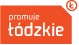 